                                                         9 «Б» классЗАДАЧА ПРИШЛА С КАРТИНЫКлассный час в рамках проведения «Недели математики и информатики - 2018»Учитель Николаев Н.В. В нашем лицее много картин. Среди них -  «Устный счёт. В народной школе С. А. Рачинского» Николая Петровича Богданова-Бельского.                                                        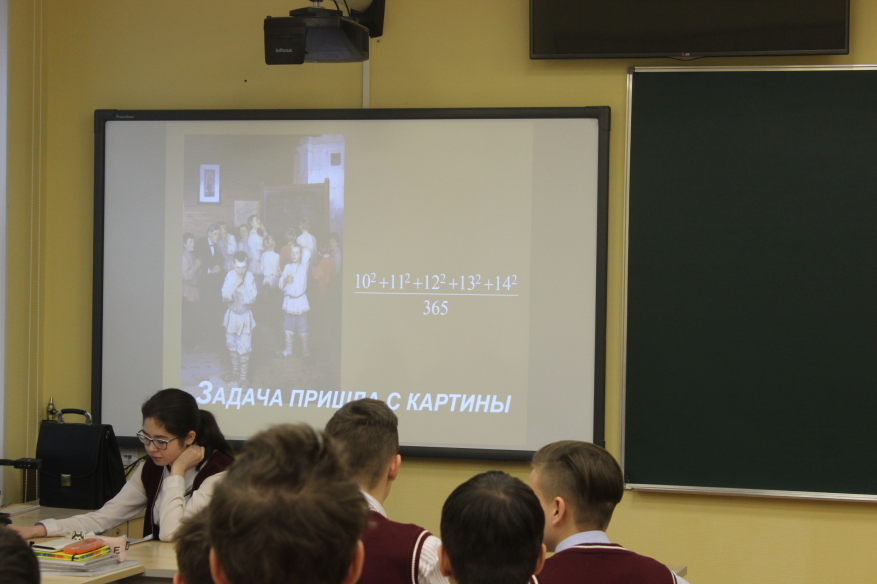 Кто он, учитель с картины? Как связаны наш лицей и знаменитый художник?.. …  А вот еще одна задача – задача, которая пришла к нам с картины. Как завороженные, забыв обо всем на свете, мальчишки поглощены одной мыслью, они во власти чисел – ищут в уме ответ примера: .А каков ответ? Его нетрудно найти, если догадаться, что . Тогда ясно, что ответ – 2.Сюжет картины художнику, маленьких, влюбленных в математику, натурщиков подсказал и помог найти в своей школе его учитель – С.А.Рачинский. 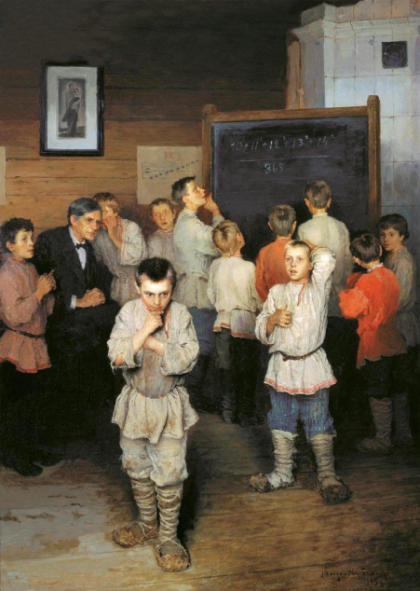  …Однажды к Рачинскому зашел знакомый священник из монастыря при Троице – Сергиевой лавре. «При Троице – Сергиевой лавре есть школа иконописцев. Можно отрока устроить туда учеником», - сказал священник. Эта мысль понравилась Сергею Александровичу.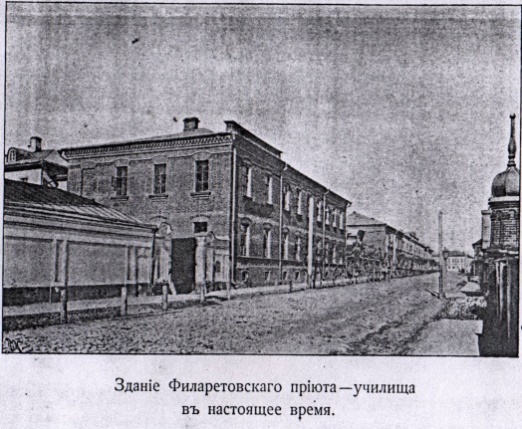 Осенью Николай Богданов ушел в новую жизнь: стал учеником иконописного училища при Троице – Сергиевой лавре. Мальчику было всего тринадцать лет. 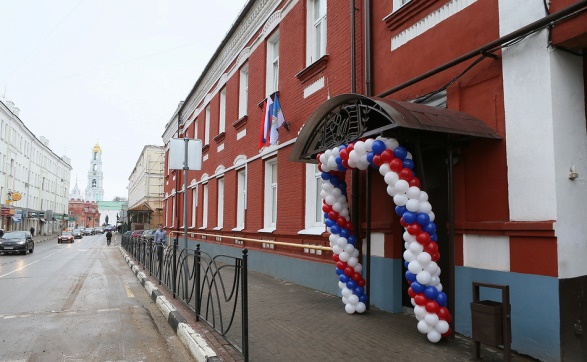 Здание Филаретовского училища – приюта для мальчиков находилось недалеко от Лавры. И так уж распорядилась история, что сейчас в этом здании располагается и успешно работает уже почти тридцать лет наш физико-математический лицей.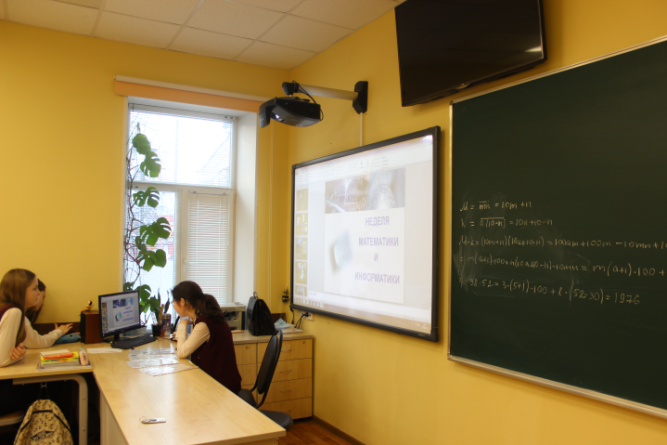 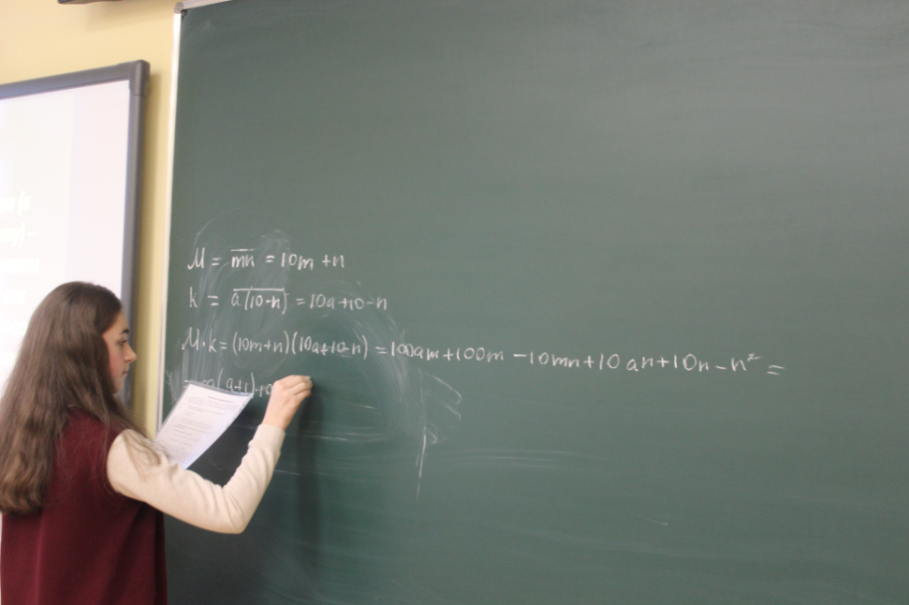 